MUNICIPIO DE TLAJOMULCO DE ZÚÑIGA, JALISCOOFICIALÍA MAYOR “CONVOCATORIA DE LICITACIÓN PÚBLICA NACIONAL”OM-33/2024“ADQUISICIÓN DEL SERVICIO DE CAPACITACIONES PARA LA COMISARÍA DE LA POLICÍA PREVENTIVA DEL MUNICIPIO DE TLAJOMULCO DE ZÚÑIGA, JALISCO”El Municipio de Tlajomulco de Zúñiga, Jalisco a través de su Unidad de Compras ubicada en el primer piso del edificio de la calle Higuera número 70, Colonia Centro en Tlajomulco de Zúñiga, Jalisco, con teléfono 01 (33) 32 83 44 00 invita a las Personas Físicas y Morales interesadas, a participar en la LICITACIÓN PÚBLICA NACIONAL para la “ADQUISICIÓN DEL SERVICIO DE CAPACITACIONES PARA LA COMISARÍA DE LA POLICÍA PREVENTIVA DEL MUNICIPIO DE TLAJOMULCO DE ZÚÑIGA, JALISCO”, ello de conformidad con el artículo 134 de la Constitución Política de los Estados Unidos Mexicanos, así como el procedimiento que se establece en el Capítulo Segundo “De la Licitación Pública”, previsto por la Ley de Compras Gubernamentales, Enajenaciones y Contratación de Servicios del Estado de Jalisco y sus Municipios, y a efecto de normar el desarrollo de la presente Licitación, se emite la siguiente:CONVOCATORIA:CRONOGRAMAPara los fines de estas bases, se entiende por:Las Bases de Licitación así como sus respectivos anexos fueron aprobados por unanimidad por el Comité de Adquisiciones del Municipio de Tlajomulco de Zúñiga, Jalisco; la propuesta del “LICITANTE” deberá sujetarse a las especificaciones señaladas en las Bases de esta Licitación y de cada uno de sus Anexos y para ello cada uno de los licitantes deberá de inscribirse en el presente proceso mediante el pago de derechos de Bases de Licitación y registro en lista de licitantes, ello con fundamento en el artículo 133 fracción IX de la Ley de Ingresos del Municipio de Tlajomulco de Zúñiga, Jalisco, por ello deberán de acudir con la orden de pago adjunta al formato PDF que se encuentra firmado de esta convocatoria a cualquiera de las cajas de la 6 a la 16 de la recaudadora central ubicada en Planta Baja de la calle Higuera no. 70, del Centro Administrativo Tlajomulco CAT, Colonia Centro, Tlajomulco de Zúñiga, Jalisco a pagar la cantidad señalada en el apartado costo de las bases, una vez hecho esto se le entregará un recibo oficial con el que deberá de acudir a la Dirección de Recursos Materiales ubicadas en calle Higuera no. 70, primer piso del Centro Administrativo Tlajomulco CAT, colonia Centro, Tlajomulco de Zúñiga, Jalisco, lugar donde se deberá de registrar y le entregaran copias simples y formato Word de la Convocatoria, Bases y Anexos del presente proceso.A t e n t a m e n t eLic. Raúl Cuevas Landeros Director de Recursos MaterialesESPECIFICACIONESOM-33/2024“ADQUISICIÓN DEL SERVICIO DE CAPACITACIONES PARA LA COMISARÍA DE LA POLICÍA PREVENTIVA DEL MUNICIPIO DE TLAJOMULCO DE ZÚÑIGA, JALISCO”El Municipio de Tlajomulco de Zúñiga, Jalisco tiene el requerimiento de recibir capacitaciones de COMPETENCIAS BÁSICAS DE LA FUNCIÓN POLICIAL, EVALUACIÓN DE LAS COMPETENCIAS BÁSICAS DE LA FUNCIÓN POLICIAL, CURSO POLICÍA DE PROXIMIDAD CON PERSPECTIVA DE GENERO, CURSO DERECHOS HUMANOS, CURSO DE FORMACIÓN CONTINUA EN INFORME POLICIAL HOMOLOGADO, FORMACIÓN CONTINUA EN EL USO DE LA FUERZA Y LEGITIMA DEFENSA PARA POLICÍA PREVENTIVO MUNICIPAL, FORMACIÓN CONTINUA EN CONDUCCIÓN DE VEHICULOS POLICIALES PARA POLICÍA PREVENTIVO MUNICIPAL y FORMACIÓN CONTINUA EN DETENCIÓN YY CONDUCCIÓN DE PERSONAS PARA POLICÍA PREVENTIVO MUNICIPAL, consistiendo estos cursos en:  ORDEN DE PAGOBASES DE LICITACIÓN OM-33/2024Favor de llenar a máquina o con letra de moldeNúmero de Licitación.OM-33/2024 Pago de Derechos de las Bases.$383.00 de conformidad con el artículo 143 fracción IX de la Ley de Ingresos del Municipio de Tlajomulco de Zúñiga, Jalisco.Aprobación de Bases por el Comité.Viernes 26 de abril del 2024Publicación de la Convocatoria en el portal web del Municipio de Tlajomulco de Zúñiga, Jalisco (en formato descargable).Viernes 26 de abril del 2024Entrega de preguntas para Junta Aclaratoria y correo electrónico para el envío de preguntas.Hasta el miércoles 01 de mayo del 2024 a las 15:00 horas, correo: licitaciones@tlajomulco.gob.mxFecha, hora y lugar de la celebración de la primera Junta de Aclaraciones (art. 59, F. III, Ley)Viernes 03 de mayo del 2024 a las 13:30 horas, en la Dirección de Recursos Materiales, primer piso del Centro Administrativo (CAT), ubicado en la calle de Higuera número #70, Colonia Centro, Tlajomulco de Zúñiga, Jalisco, México.Fecha, hora y lugar de celebración del acto de presentación de proposiciones (art. 59, F. III, Ley).La presentación de proposiciones iniciará el Viernes 10 de mayo 2024 a las 8:10 y concluirá a las 8:40 horas en el inmueble ubicado en el Salón de Eventos, primer piso, del Hotel Encore (Plaza “La Gourmetería”), ubicado en el número 1710 de la Avenida López Mateos Sur, Colonia Santa Isabel, Tlajomulco de Zúñiga, Jalisco. C.P. 45645.Fecha, hora y lugar de celebración del acto de apertura de proposiciones (art. 59, F. III, Ley).La apertura de proposiciones iniciará el viernes 10 de mayo 2024 a las 8:45 horas en el inmueble ubicado en el Salón de Eventos, primer piso, del Hotel Encore (Plaza “La Gourmetería”), ubicado en el número 1710 de la Avenida López Mateos Sur, Colonia Santa Isabel, Tlajomulco de Zúñiga, Jalisco. C.P. 45645 dentro de la sesión de Comite de Adquisiciones.Resolución del ganador.En fecha de apertura de proposiciones o hasta 20 días hábiles posteriores, mismo lugar. Origen de los Recursos (art. 59, F. I, Ley)FORTAMUN Carácter de la Licitación (Art. 55 y 59, F. IV, Ley).NACIONAL Idioma en que deberán presentarse las proposiciones, anexos y folletos (Art. 59, F. IV, Ley).EspañolEjercicio Fiscal que abarca la Contratación (Art. 59, F. X, Ley).2024Se acredita la suficiencia presupuestal (Art. 50, Ley).SITipo de contrato (Art. 59, F. X, Ley).Contrato o pedido (Orden de Compra) cerrado.Aceptación de proposiciones Conjuntas (Art. 59, F. X, Ley). SIAdjudicación de los Bienes o Servicios (por partida/todo a un solo proveedor (Art. 59, F. XI, Ley).Se adjudicará a un solo licitante.Área requirente de los Bienes o Servicios.Comisaría de la Policía Preventiva Municipal.La partida presupuestal, de conformidad con el clasificador por objeto del gasto.3341Participación de testigo Social (Art. 37, Ley).NOCriterio de evaluación de propuestas (Art. 59, F. XII, Ley).BinarioDescripción detallada de los bienes o servicios con requisitos técnicos mínimos, desempeño, cantidades y condiciones de entrega (Art. 59, F. II, Ley).Anexo 1Anexos que cuenta con la relación enumerada de requisitos y documentos que deberán de presentar los licitantes incluyendo:1.- Acreditación Legal2.- Manifestación de NO encontrarse en los supuestos del Art 52 de la Ley3.- Manifestación de Integridad y NO colusión4.- Demás requisitos que sean solicitados              Anexo 3              Anexo 4              Anexo 4              Anexo 1 y 2Plazo de presentación de propuestas (Art. 60, Ley).Normal: 14 días (supera)Domicilio de las Oficinas del Órgano Interno de Control Municipal lugar donde podrán presentarse inconformidades.Independencia 105 Sur, colonia centro en Tlajomulco de Zúñiga, Jalisco“CONVOCANTE”Municipio de Tlajomulco de Zúñiga, Jalisco“DOMICILIO”Higuera No. 70, Col. Centro, Tlajomulco de Zúñiga, Jalisco. “COMITÉ”Comité de Adquisiciones del Municipio de Tlajomulco de Zúñiga, Jalisco“UNIDAD CENTRALIZADA DE COMPRAS”Unidad Centralizada de Compras de Recursos Materiales (Higuera no. 70, primer piso del Centro Administrativo Tlajomulco CAT, Colonia. Centro, Tlajomulco de Zúñiga, Jalisco).“LEY”Ley de Compras Gubernamentales, Enajenaciones y Contratación de Servicios del Estado de Jalisco y sus Municipios“LICITANTE” Persona Física o Moral (Razón Social) Licitante en el proceso de licitación.“REGLAMENTO”Reglamento de Adquisiciones para el Municipio de Tlajomulco de Zúñiga, Jalisco“PROVEEDOR”Licitante Adjudicado.“PROCESO”La adquisición de: “OM-33/2024 “ADQUISICIÓN DEL SERVICIO DE CAPACITACIONES PARA LA COMISARÍA DE LA POLICÍA PREVENTIVA DEL MUNICIPIO DE TLAJOMULCO DE ZÚÑIGA, JALISCO” los cuales están descritos en los anexos de las presentes bases.No.DESCRIPCIÓN DEL SERVICIOCANTIDADINCLUYE1CURSO DE COMPETENCIAS BÁSICAS DE LA FUNCIÓN POLICIAL100- APOYO EN EL LLENADO DE LA FICHA DE VALIDACIÓN DE PROGRAMAS DE CAPACITACIÓN PARA SU SEGUIMIENTO, ASÍ COMO FICHA DE VERIFICACIÓN Y REPORTE DE CUMPLIMIENTO.1CURSO DE COMPETENCIAS BÁSICAS DE LA FUNCIÓN POLICIAL100- ENTREGAR AL FINAL DE CADA UNO DE LOS CURSOS, UN CUADRO DE RESULTADOS CON LOS DATOS DE LOS PARTICIPANTES.1CURSO DE COMPETENCIAS BÁSICAS DE LA FUNCIÓN POLICIAL100- PROPORCIONAR EL MATERIAL DIDÁCTICO QUE SE REQUIERA EN LA CALIDAD Y CANTIDAD SUFICIENTE PARA CADA ALUMNO Y DOCENTE QUE PARTICIPARAN EN EL CURSO.1CURSO DE COMPETENCIAS BÁSICAS DE LA FUNCIÓN POLICIAL100- CONSTANCIA DE ACREDITACIÓN POR PARTE DE LA ACADEMIA ASIGNADA.1CURSO DE COMPETENCIAS BÁSICAS DE LA FUNCIÓN POLICIAL100- INSTRUCTORES CERTIFICADOS Y EVALUADORES (CON ALTOS NIVELES DE CONOCIMIENTO Y EXPERIENCIA EN LAS MATERIAS OBJETO DE LA CAPACITACIÓN, LOS CUALES DEBEN PROCEDER DE LA ACADEMIA LICITANTE Y EMISORA DE LOS CURSOS) NO LOCALES ADSCRITOS A LA ACADEMIA DE SEGURIDAD DEL ESTADO DE JALISCO. PRESENTANDO SU ASIGNACIÓN Y CERTIFICACIÓN1CURSO DE COMPETENCIAS BÁSICAS DE LA FUNCIÓN POLICIAL100- ENTREGABLES. INCLUYENDO LA DOCUMENTACIÓN DE MANERA FISICA Y DIGITAL.1CURSO DE COMPETENCIAS BÁSICAS DE LA FUNCIÓN POLICIAL100- EQUIPO AUDIOVISUAL1CURSO DE COMPETENCIAS BÁSICAS DE LA FUNCIÓN POLICIAL100- COFFEE BREAK PARA CADA PARTICIPANTE.1CURSO DE COMPETENCIAS BÁSICAS DE LA FUNCIÓN POLICIAL100- GASTOS DE ENVIO Y PAQUETERIA.1CURSO DE COMPETENCIAS BÁSICAS DE LA FUNCIÓN POLICIAL100- GESTIONES DE TRAMITES NECESARIOS PARA COMPLEMENTAR EXPEDIENTES DE CADA UNO DE LOS CURSOS Y ENTREGAR DE MANERA FISICA Y DIGITAL TODAS LAS EVIDENCIAS DE LOS CURSOS.1CURSO DE COMPETENCIAS BÁSICAS DE LA FUNCIÓN POLICIAL100- INSTALACIONES Y RECURSOS MATERIALES.1CURSO DE COMPETENCIAS BÁSICAS DE LA FUNCIÓN POLICIAL100- MATERIAL DE APOYO PARA EL DOCENTE.1CURSO DE COMPETENCIAS BÁSICAS DE LA FUNCIÓN POLICIAL100- MATERIAL DE APOYO Y CONSULTA PARA EL ALUMNO.1CURSO DE COMPETENCIAS BÁSICAS DE LA FUNCIÓN POLICIAL100- MATERIAL Y EQUIPO DE POLICIA.1CURSO DE COMPETENCIAS BÁSICAS DE LA FUNCIÓN POLICIAL100- PROGRAMAS DE CAPACITACION ACTUALIZADO DE CADA MATERIA.2EVALUACION DE LAS COMPETENCIAS BASICAS DE LA FUNCION POLICIAL100- APOYO EN EL LLENADO DE LA FICHA DE VALIDACIÓN DE PROGRAMAS DE CAPACITACIÓN PARA SU SEGUIMIENTO, ASÍ COMO FICHA DE VERIFICACIÓN Y REPORTE DE CUMPLIMIENTO.2EVALUACION DE LAS COMPETENCIAS BASICAS DE LA FUNCION POLICIAL100- ENTREGAR AL FINAL DE CADA UNO DE LOS CURSOS, UN CUADRO DE RESULTADOS CON LOS DATOS DE LOS PARTICIPANTES.2EVALUACION DE LAS COMPETENCIAS BASICAS DE LA FUNCION POLICIAL100- PROPORCIONAR EL MATERIAL DIDÁCTICO QUE SE REQUIERA EN LA CALIDAD Y CANTIDAD SUFICIENTE PARA CADA ALUMNO Y DOCENTE QUE PARTICIPARAN EN EL CURSO.2EVALUACION DE LAS COMPETENCIAS BASICAS DE LA FUNCION POLICIAL100- CONSTANCIA DE ACREDITACIÓN POR PARTE DE LA ACADEMIA ASIGNADA.2EVALUACION DE LAS COMPETENCIAS BASICAS DE LA FUNCION POLICIAL100- INSTRUCTORES CERTIFICADOS Y EVALUADORES (CON ALTOS NIVELES DE CONOCIMIENTO Y EXPERIENCIA EN LAS MATERIAS OBJETO DE LA CAPACITACIÓN, LOS CUALES DEBEN PROCEDER DE LA ACADEMIA LICITANTE Y EMISORA DE LOS CURSOS) NO LOCALES ADSCRITOS A LA ACADEMIA DE SEGURIDAD DEL ESTADO DE JALISCO. PRESENTANDO SU ASIGNACIÓN Y CERTIFICACIÓN2EVALUACION DE LAS COMPETENCIAS BASICAS DE LA FUNCION POLICIAL100- ENTREGABLES. INCLUYENDO LA DOCUMENTACIÓN DE MANERA FISICA Y DIGITAL.2EVALUACION DE LAS COMPETENCIAS BASICAS DE LA FUNCION POLICIAL100- EQUIPO AUDIOVISUAL2EVALUACION DE LAS COMPETENCIAS BASICAS DE LA FUNCION POLICIAL100- COFFEE BREAK PARA CADA PARTICIPANTE.2EVALUACION DE LAS COMPETENCIAS BASICAS DE LA FUNCION POLICIAL100- GASTOS DE ENVIO Y PAQUETERIA.2EVALUACION DE LAS COMPETENCIAS BASICAS DE LA FUNCION POLICIAL100- GESTIONES DE TRAMITES NECESARIOS PARA COMPLEMENTAR EXPEDIENTES DE CADA UNO DE LOS CURSOS Y ENTREGAR DE MANERA FISICA Y DIGITAL TODAS LAS EVIDENCIAS DE LOS CURSOS.2EVALUACION DE LAS COMPETENCIAS BASICAS DE LA FUNCION POLICIAL100- INSTALACIONES Y RECURSOS MATERIALES.2EVALUACION DE LAS COMPETENCIAS BASICAS DE LA FUNCION POLICIAL100- MATERIAL DE APOYO PARA EL DOCENTE.2EVALUACION DE LAS COMPETENCIAS BASICAS DE LA FUNCION POLICIAL100- MATERIAL DE APOYO Y CONSULTA PARA EL ALUMNO.2EVALUACION DE LAS COMPETENCIAS BASICAS DE LA FUNCION POLICIAL100- MATERIAL Y EQUIPO DE POLICIA.2EVALUACION DE LAS COMPETENCIAS BASICAS DE LA FUNCION POLICIAL100- PROGRAMAS DE CAPACITACION ACTUALIZADO DE CADA MATERIA.3CURSO POLICIA DE PROXIMIDAD CON PERSPECTIVA DE GENERO110- APOYO EN EL LLENADO DE LA FICHA DE VALIDACIÓN DE PROGRAMAS DE CAPACITACIÓN PARA SU SEGUIMIENTO, ASÍ COMO FICHA DE VERIFICACIÓN Y REPORTE DE CUMPLIMIENTO.3CURSO POLICIA DE PROXIMIDAD CON PERSPECTIVA DE GENERO110- ENTREGAR AL FINAL DE CADA UNO DE LOS CURSOS, UN CUADRO DE RESULTADOS CON LOS DATOS DE LOS PARTICIPANTES.3CURSO POLICIA DE PROXIMIDAD CON PERSPECTIVA DE GENERO110- PROPORCIONAR EL MATERIAL DIDÁCTICO QUE SE REQUIERA EN LA CALIDAD Y CANTIDAD SUFICIENTE PARA CADA ALUMNO Y DOCENTE QUE PARTICIPARAN EN EL CURSO.3CURSO POLICIA DE PROXIMIDAD CON PERSPECTIVA DE GENERO110- CONSTANCIA DE ACREDITACIÓN POR PARTE DE LA ACADEMIA ASIGNADA.3CURSO POLICIA DE PROXIMIDAD CON PERSPECTIVA DE GENERO110- INSTRUCTORES CERTIFICADOS Y EVALUADORES (CON ALTOS NIVELES DE CONOCIMIENTO Y EXPERIENCIA EN LAS MATERIAS OBJETO DE LA CAPACITACIÓN, LOS CUALES DEBEN PROCEDER DE LA ACADEMIA LICITANTE Y EMISORA DE LOS CURSOS) NO LOCALES ADSCRITOS A LA ACADEMIA DE SEGURIDAD DEL ESTADO DE JALISCO. PRESENTANDO SU ASIGNACIÓN Y CERTIFICACIÓN3CURSO POLICIA DE PROXIMIDAD CON PERSPECTIVA DE GENERO110- ENTREGABLES. INCLUYENDO LA DOCUMENTACIÓN DE MANERA FISICA Y DIGITAL.3CURSO POLICIA DE PROXIMIDAD CON PERSPECTIVA DE GENERO110- EQUIPO AUDIOVISUAL3CURSO POLICIA DE PROXIMIDAD CON PERSPECTIVA DE GENERO110- COFFEE BREAK PARA CADA PARTICIPANTE.3CURSO POLICIA DE PROXIMIDAD CON PERSPECTIVA DE GENERO110- GASTOS DE ENVIO Y PAQUETERIA.3CURSO POLICIA DE PROXIMIDAD CON PERSPECTIVA DE GENERO110- GESTIONES DE TRAMITES NECESARIOS PARA COMPLEMENTAR EXPEDIENTES DE CADA UNO DE LOS CURSOS Y ENTREGAR DE MANERA FISICA Y DIGITAL TODAS LAS EVIDENCIAS DE LOS CURSOS.3CURSO POLICIA DE PROXIMIDAD CON PERSPECTIVA DE GENERO110- INSTALACIONES Y RECURSOS MATERIALES.3CURSO POLICIA DE PROXIMIDAD CON PERSPECTIVA DE GENERO110- MATERIAL DE APOYO PARA EL DOCENTE.3CURSO POLICIA DE PROXIMIDAD CON PERSPECTIVA DE GENERO110- MATERIAL DE APOYO Y CONSULTA PARA EL ALUMNO.3CURSO POLICIA DE PROXIMIDAD CON PERSPECTIVA DE GENERO110- MATERIAL Y EQUIPO DE POLICIA.3CURSO POLICIA DE PROXIMIDAD CON PERSPECTIVA DE GENERO110- PROGRAMAS DE CAPACITACION ACTUALIZADO DE CADA MATERIA.4CURSO DE FORMACION CONTINUA EN DERECHOS HUMANOS110- APOYO EN EL LLENADO DE LA FICHA DE VALIDACIÓN DE PROGRAMAS DE CAPACITACIÓN PARA SU SEGUIMIENTO, ASÍ COMO FICHA DE VERIFICACIÓN Y REPORTE DE CUMPLIMIENTO.4CURSO DE FORMACION CONTINUA EN DERECHOS HUMANOS110- ENTREGAR AL FINAL DE CADA UNO DE LOS CURSOS, UN CUADRO DE RESULTADOS CON LOS DATOS DE LOS PARTICIPANTES.4CURSO DE FORMACION CONTINUA EN DERECHOS HUMANOS110- PROPORCIONAR EL MATERIAL DIDÁCTICO QUE SE REQUIERA EN LA CALIDAD Y CANTIDAD SUFICIENTE PARA CADA ALUMNO Y DOCENTE QUE PARTICIPARAN EN EL CURSO.4CURSO DE FORMACION CONTINUA EN DERECHOS HUMANOS110- CONSTANCIA DE ACREDITACIÓN POR PARTE DE LA ACADEMIA ASIGNADA.4CURSO DE FORMACION CONTINUA EN DERECHOS HUMANOS110- INSTRUCTORES CERTIFICADOS Y EVALUADORES (CON ALTOS NIVELES DE CONOCIMIENTO Y EXPERIENCIA EN LAS MATERIAS OBJETO DE LA CAPACITACIÓN, LOS CUALES DEBEN PROCEDER DE LA ACADEMIA LICITANTE Y EMISORA DE LOS CURSOS) NO LOCALES ADSCRITOS A LA ACADEMIA DE SEGURIDAD DEL ESTADO DE JALISCO. PRESENTANDO SU ASIGNACIÓN Y CERTIFICACIÓN4CURSO DE FORMACION CONTINUA EN DERECHOS HUMANOS110- ENTREGABLES. INCLUYENDO LA DOCUMENTACIÓN DE MANERA FISICA Y DIGITAL.4CURSO DE FORMACION CONTINUA EN DERECHOS HUMANOS110- EQUIPO AUDIOVISUAL4CURSO DE FORMACION CONTINUA EN DERECHOS HUMANOS110- COFFEE BREAK PARA CADA PARTICIPANTE.4CURSO DE FORMACION CONTINUA EN DERECHOS HUMANOS110- GASTOS DE ENVIO Y PAQUETERIA.4CURSO DE FORMACION CONTINUA EN DERECHOS HUMANOS110- GESTIONES DE TRAMITES NECESARIOS PARA COMPLEMENTAR EXPEDIENTES DE CADA UNO DE LOS CURSOS Y ENTREGAR DE MANERA FISICA Y DIGITAL TODAS LAS EVIDENCIAS DE LOS CURSOS.4CURSO DE FORMACION CONTINUA EN DERECHOS HUMANOS110- INSTALACIONES Y RECURSOS MATERIALES.4CURSO DE FORMACION CONTINUA EN DERECHOS HUMANOS110- MATERIAL DE APOYO PARA EL DOCENTE.4CURSO DE FORMACION CONTINUA EN DERECHOS HUMANOS110- MATERIAL DE APOYO Y CONSULTA PARA EL ALUMNO.4CURSO DE FORMACION CONTINUA EN DERECHOS HUMANOS110- MATERIAL Y EQUIPO DE POLICIA.4CURSO DE FORMACION CONTINUA EN DERECHOS HUMANOS110- PROGRAMAS DE CAPACITACION ACTUALIZADO DE CADA MATERIA.5CURSO DE FORMACION CONTINUAEN INFORME POLICIAL HOMOLOGADO110- APOYO EN EL LLENADO DE LA FICHA DE VALIDACIÓN DE PROGRAMAS DE CAPACITACIÓN PARA SU SEGUIMIENTO, ASÍ COMO FICHA DE VERIFICACIÓN Y REPORTE DE CUMPLIMIENTO.5CURSO DE FORMACION CONTINUAEN INFORME POLICIAL HOMOLOGADO110- ENTREGAR AL FINAL DE CADA UNO DE LOS CURSOS, UN CUADRO DE RESULTADOS CON LOS DATOS DE LOS PARTICIPANTES.5CURSO DE FORMACION CONTINUAEN INFORME POLICIAL HOMOLOGADO110- PROPORCIONAR EL MATERIAL DIDÁCTICO QUE SE REQUIERA EN LA CALIDAD Y CANTIDAD SUFICIENTE PARA CADA ALUMNO Y DOCENTE QUE PARTICIPARAN EN EL CURSO.5CURSO DE FORMACION CONTINUAEN INFORME POLICIAL HOMOLOGADO110- CONSTANCIA DE ACREDITACIÓN POR PARTE DE LA ACADEMIA ASIGNADA.5CURSO DE FORMACION CONTINUAEN INFORME POLICIAL HOMOLOGADO110- INSTRUCTORES CERTIFICADOS Y EVALUADORES (CON ALTOS NIVELES DE CONOCIMIENTO Y EXPERIENCIA EN LAS MATERIAS OBJETO DE LA CAPACITACIÓN, LOS CUALES DEBEN PROCEDER DE LA ACADEMIA LICITANTE Y EMISORA DE LOS CURSOS) NO LOCALES ADSCRITOS A LA ACADEMIA DE SEGURIDAD DEL ESTADO DE JALISCO. PRESENTANDO SU ASIGNACIÓN Y CERTIFICACIÓN5CURSO DE FORMACION CONTINUAEN INFORME POLICIAL HOMOLOGADO110- ENTREGABLES. INCLUYENDO LA DOCUMENTACIÓN DE MANERA FISICA Y DIGITAL.5CURSO DE FORMACION CONTINUAEN INFORME POLICIAL HOMOLOGADO110- EQUIPO AUDIOVISUAL5CURSO DE FORMACION CONTINUAEN INFORME POLICIAL HOMOLOGADO110- COFFEE BREAK PARA CADA PARTICIPANTE.5CURSO DE FORMACION CONTINUAEN INFORME POLICIAL HOMOLOGADO110- GASTOS DE ENVIO Y PAQUETERIA.5CURSO DE FORMACION CONTINUAEN INFORME POLICIAL HOMOLOGADO110- GESTIONES DE TRAMITES NECESARIOS PARA COMPLEMENTAR EXPEDIENTES DE CADA UNO DE LOS CURSOS Y ENTREGAR DE MANERA FISICA Y DIGITAL TODAS LAS EVIDENCIAS DE LOS CURSOS.5CURSO DE FORMACION CONTINUAEN INFORME POLICIAL HOMOLOGADO110- INSTALACIONES Y RECURSOS MATERIALES.5CURSO DE FORMACION CONTINUAEN INFORME POLICIAL HOMOLOGADO110- MATERIAL DE APOYO PARA EL DOCENTE.5CURSO DE FORMACION CONTINUAEN INFORME POLICIAL HOMOLOGADO110- MATERIAL DE APOYO Y CONSULTA PARA EL ALUMNO.5CURSO DE FORMACION CONTINUAEN INFORME POLICIAL HOMOLOGADO110- MATERIAL Y EQUIPO DE POLICIA.5CURSO DE FORMACION CONTINUAEN INFORME POLICIAL HOMOLOGADO110- PROGRAMAS DE CAPACITACION ACTUALIZADO DE CADAMATERIA.5CURSO DE FORMACION CONTINUAEN INFORME POLICIAL HOMOLOGADO110- KIT DE PRIMER RESPONDIENTE PARA CADA UNO DE LOS 110 ELEMENTOS QUE TOMARIAN EL CURSO DE FORMACION CONTINUA EN INFORME POLICIAL HOMOLOGADO PARA LA POLICIA PREVENTIVA MUNICIPAL IPH, EN VIRTUD DE LAS OBSERVACIONES DEL SECRETARIADO EJECUTIVO DEL SISTEMA NACIONAL DE SEGURIDAD PUBLICA.5CURSO DE FORMACION CONTINUAEN INFORME POLICIAL HOMOLOGADO110- KIT DE PRIMER RESPONDIENTE PARA CADA UNO DE LOS 110 ELEMENTOS QUE TOMARIAN EL CURSO DE FORMACION CONTINUA EN INFORME POLICIAL HOMOLOGADO PARA LA POLICIA PREVENTIVA MUNICIPAL IPH, EN VIRTUD DE LAS OBSERVACIONES DEL SECRETARIADO EJECUTIVO DEL SISTEMA NACIONAL DE SEGURIDAD PUBLICA.5CURSO DE FORMACION CONTINUAEN INFORME POLICIAL HOMOLOGADO110- KIT DE PRIMER RESPONDIENTE PARA CADA UNO DE LOS 110 ELEMENTOS QUE TOMARIAN EL CURSO DE FORMACION CONTINUA EN INFORME POLICIAL HOMOLOGADO PARA LA POLICIA PREVENTIVA MUNICIPAL IPH, EN VIRTUD DE LAS OBSERVACIONES DEL SECRETARIADO EJECUTIVO DEL SISTEMA NACIONAL DE SEGURIDAD PUBLICA.6CURSO DE FORMACION CONTINUA EN EL USO DE LA FUERZA Y LEGITIMA DEFENSA110- APOYO EN EL LLENADO DE LA FICHA DE VALIDACIÓN DE PROGRAMAS DE CAPACITACIÓN PARA SU SEGUIMIENTO, ASÍ COMO FICHA DE VERIFICACIÓN Y REPORTE DE CUMPLIMIENTO.6CURSO DE FORMACION CONTINUA EN EL USO DE LA FUERZA Y LEGITIMA DEFENSA110- ENTREGAR AL FINAL DE CADA UNO DE LOS CURSOS, UN CUADRO DE RESULTADOS CON LOS DATOS DE LOS PARTICIPANTES.6CURSO DE FORMACION CONTINUA EN EL USO DE LA FUERZA Y LEGITIMA DEFENSA110- PROPORCIONAR EL MATERIAL DIDÁCTICO QUE SE REQUIERA EN LA CALIDAD Y CANTIDAD SUFICIENTE PARA CADA ALUMNO Y DOCENTE QUE PARTICIPARAN EN EL CURSO.6CURSO DE FORMACION CONTINUA EN EL USO DE LA FUERZA Y LEGITIMA DEFENSA110- CONSTANCIA DE ACREDITACIÓN POR PARTE DE LA ACADEMIA ASIGNADA.6CURSO DE FORMACION CONTINUA EN EL USO DE LA FUERZA Y LEGITIMA DEFENSA110- INSTRUCTORES CERTIFICADOS Y EVALUADORES (CON ALTOS NIVELES DE CONOCIMIENTO Y EXPERIENCIA EN LAS MATERIAS OBJETO DE LA CAPACITACIÓN, LOS CUALES DEBEN PROCEDER DE LA ACADEMIA LICITANTE Y EMISORA DE LOS CURSOS) NO LOCALES ADSCRITOS A LA ACADEMIA DE SEGURIDAD DEL ESTADO DE JALISCO. PRESENTANDO SU ASIGNACIÓN Y CERTIFICACIÓN6CURSO DE FORMACION CONTINUA EN EL USO DE LA FUERZA Y LEGITIMA DEFENSA110- ENTREGABLES. INCLUYENDO LA DOCUMENTACIÓN DE MANERA FISICA Y DIGITAL.6CURSO DE FORMACION CONTINUA EN EL USO DE LA FUERZA Y LEGITIMA DEFENSA110- EQUIPO AUDIOVISUAL6CURSO DE FORMACION CONTINUA EN EL USO DE LA FUERZA Y LEGITIMA DEFENSA110- COFFEE BREAK PARA CADA PARTICIPANTE.6CURSO DE FORMACION CONTINUA EN EL USO DE LA FUERZA Y LEGITIMA DEFENSA110- GASTOS DE ENVIO Y PAQUETERIA.6CURSO DE FORMACION CONTINUA EN EL USO DE LA FUERZA Y LEGITIMA DEFENSA110- GESTIONES DE TRAMITES NECESARIOS PARA COMPLEMENTAR EXPEDIENTES DE CADA UNO DE LOS CURSOS Y ENTREGAR DE MANERA FISICA Y DIGITAL TODAS LAS EVIDENCIAS DE LOS CURSOS.6CURSO DE FORMACION CONTINUA EN EL USO DE LA FUERZA Y LEGITIMA DEFENSA110- INSTALACIONES Y RECURSOS MATERIALES.6CURSO DE FORMACION CONTINUA EN EL USO DE LA FUERZA Y LEGITIMA DEFENSA110- MATERIAL DE APOYO PARA EL DOCENTE.6CURSO DE FORMACION CONTINUA EN EL USO DE LA FUERZA Y LEGITIMA DEFENSA110- MATERIAL DE APOYO Y CONSULTA PARA EL ALUMNO.6CURSO DE FORMACION CONTINUA EN EL USO DE LA FUERZA Y LEGITIMA DEFENSA110- MATERIAL Y EQUIPO DE POLICIA.6CURSO DE FORMACION CONTINUA EN EL USO DE LA FUERZA Y LEGITIMA DEFENSA110- PROGRAMAS DE CAPACITACION ACTUALIZADO DE CADA MATERIA.7CURSO DE FORMACION CONTINUA EN CONDUCCION DE VEHICULOS POLICIALES1107CURSO DE FORMACION CONTINUA EN CONDUCCION DE VEHICULOS POLICIALES110- APOYO EN EL LLENADO DE LA FICHA DE VALIDACIÓN DE PROGRAMAS DE CAPACITACIÓN PARA SU SEGUIMIENTO, ASÍ COMO FICHA DE VERIFICACIÓN Y REPORTE DE CUMPLIMIENTO.7CURSO DE FORMACION CONTINUA EN CONDUCCION DE VEHICULOS POLICIALES110- ENTREGAR AL FINAL DE CADA UNO DE LOS CURSOS, UN CUADRO DE RESULTADOS CON LOS DATOS DE LOS PARTICIPANTES.7CURSO DE FORMACION CONTINUA EN CONDUCCION DE VEHICULOS POLICIALES110- PROPORCIONAR EL MATERIAL DIDÁCTICO QUE SE REQUIERA EN LA CALIDAD Y CANTIDAD SUFICIENTE PARA CADA ALUMNO Y DOCENTE QUE PARTICIPARAN EN EL CURSO.7CURSO DE FORMACION CONTINUA EN CONDUCCION DE VEHICULOS POLICIALES110- CONSTANCIA DE ACREDITACIÓN POR PARTE DE LA ACADEMIA ASIGNADA.7CURSO DE FORMACION CONTINUA EN CONDUCCION DE VEHICULOS POLICIALES110- INSTRUCTORES CERTIFICADOS Y EVALUADORES (CON ALTOS NIVELES DE CONOCIMIENTO Y EXPERIENCIA EN LAS MATERIAS OBJETO DE LA CAPACITACIÓN, LOS CUALES DEBEN PROCEDER DE LA ACADEMIA LICITANTE Y EMISORA DE LOS CURSOS) NO LOCALES ADSCRITOS A LA ACADEMIA DE SEGURIDAD DEL ESTADO DE JALISCO. PRESENTANDO SU ASIGNACIÓN Y CERTIFICACIÓN7CURSO DE FORMACION CONTINUA EN CONDUCCION DE VEHICULOS POLICIALES110- ENTREGABLES. INCLUYENDO LA DOCUMENTACIÓN DE MANERA FISICA Y DIGITAL.7CURSO DE FORMACION CONTINUA EN CONDUCCION DE VEHICULOS POLICIALES110- EQUIPO AUDIOVISUAL7CURSO DE FORMACION CONTINUA EN CONDUCCION DE VEHICULOS POLICIALES110- COFFEE BREAK PARA CADA PARTICIPANTE.7CURSO DE FORMACION CONTINUA EN CONDUCCION DE VEHICULOS POLICIALES110- GASTOS DE ENVIO Y PAQUETERIA.7CURSO DE FORMACION CONTINUA EN CONDUCCION DE VEHICULOS POLICIALES110- GESTIONES DE TRAMITES NECESARIOS PARA COMPLEMENTAR EXPEDIENTES DE CADA UNO DE LOS CURSOS Y ENTREGAR DE MANERA FISICA Y DIGITAL TODAS LAS EVIDENCIAS DE LOS CURSOS.7CURSO DE FORMACION CONTINUA EN CONDUCCION DE VEHICULOS POLICIALES110- INSTALACIONES Y RECURSOS MATERIALES.7CURSO DE FORMACION CONTINUA EN CONDUCCION DE VEHICULOS POLICIALES110- MATERIAL DE APOYO PARA EL DOCENTE.7CURSO DE FORMACION CONTINUA EN CONDUCCION DE VEHICULOS POLICIALES110- MATERIAL DE APOYO Y CONSULTA PARA EL ALUMNO.7CURSO DE FORMACION CONTINUA EN CONDUCCION DE VEHICULOS POLICIALES110- MATERIAL Y EQUIPO DE POLICIA.7CURSO DE FORMACION CONTINUA EN CONDUCCION DE VEHICULOS POLICIALES110- PROGRAMAS DE CAPACITACION ACTUALIZADO DE CADA MATERIA.8CURSO DE FORMACION CONTINUA EN DETENCION Y CONDUCCION DE PERSONAS- APOYO EN EL LLENADO DE LA FICHA DE VALIDACIÓN DE PROGRAMAS DE CAPACITACIÓN PARA SU SEGUIMIENTO, ASÍ COMO FICHA DE VERIFICACIÓN Y REPORTE DE CUMPLIMIENTO.8CURSO DE FORMACION CONTINUA EN DETENCION Y CONDUCCION DE PERSONAS- ENTREGAR AL FINAL DE CADA UNO DE LOS CURSOS, UN CUADRO DE RESULTADOS CON LOS DATOS DE LOS PARTICIPANTES.8CURSO DE FORMACION CONTINUA EN DETENCION Y CONDUCCION DE PERSONAS- PROPORCIONAR EL MATERIAL DIDÁCTICO QUE SE REQUIERA EN LA CALIDAD Y CANTIDAD SUFICIENTE PARA CADA ALUMNO Y DOCENTE QUE PARTICIPARAN EN EL CURSO.8CURSO DE FORMACION CONTINUA EN DETENCION Y CONDUCCION DE PERSONAS- CONSTANCIA DE ACREDITACIÓN POR PARTE DE LA ACADEMIA ASIGNADA.8CURSO DE FORMACION CONTINUA EN DETENCION Y CONDUCCION DE PERSONAS- INSTRUCTORES CERTIFICADOS Y EVALUADORES (CON ALTOS NIVELES DE CONOCIMIENTO Y EXPERIENCIA EN LAS MATERIAS OBJETO DE LA CAPACITACIÓN, LOS CUALES DEBEN PROCEDER DE LA ACADEMIA LICITANTE Y EMISORA DE LOS CURSOS) NO LOCALES ADSCRITOS A LA ACADEMIA DE SEGURIDAD DEL ESTADO DE JALISCO. PRESENTANDO SU ASIGNACIÓN Y CERTIFICACIÓN8CURSO DE FORMACION CONTINUA EN DETENCION Y CONDUCCION DE PERSONAS- ENTREGABLES. INCLUYENDO LA DOCUMENTACIÓN DE MANERA FISICA Y DIGITAL.8CURSO DE FORMACION CONTINUA EN DETENCION Y CONDUCCION DE PERSONAS- EQUIPO AUDIOVISUAL8CURSO DE FORMACION CONTINUA EN DETENCION Y CONDUCCION DE PERSONAS- COFFEE BREAK PARA CADA PARTICIPANTE.8CURSO DE FORMACION CONTINUA EN DETENCION Y CONDUCCION DE PERSONAS- GASTOS DE ENVIO Y PAQUETERIA.8CURSO DE FORMACION CONTINUA EN DETENCION Y CONDUCCION DE PERSONAS- GESTIONES DE TRAMITES NECESARIOS PARA COMPLEMENTAR EXPEDIENTES DE CADA UNO DE LOS CURSOS Y ENTREGAR DE MANERA FISICA Y DIGITAL TODAS LAS EVIDENCIAS DE LOS CURSOS.8CURSO DE FORMACION CONTINUA EN DETENCION Y CONDUCCION DE PERSONAS- INSTALACIONES Y RECURSOS MATERIALES.8CURSO DE FORMACION CONTINUA EN DETENCION Y CONDUCCION DE PERSONAS- MATERIAL DE APOYO PARA EL DOCENTE.8CURSO DE FORMACION CONTINUA EN DETENCION Y CONDUCCION DE PERSONAS- MATERIAL DE APOYO Y CONSULTA PARA EL ALUMNO.8CURSO DE FORMACION CONTINUA EN DETENCION Y CONDUCCION DE PERSONAS- MATERIAL Y EQUIPO DE POLICIA.8CURSO DE FORMACION CONTINUA EN DETENCION Y CONDUCCION DE PERSONAS- PROGRAMAS DE CAPACITACION ACTUALIZADO DE CADA MATERIA.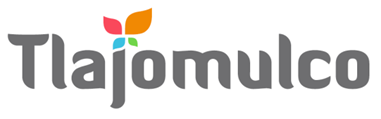 MUNICIPIO DE TLAJOMULCO DE ZÚÑIGA, JALISCODIRECCIÓN DE RECURSOS MATERIALESMUNICIPIO DE TLAJOMULCO DE ZÚÑIGA, JALISCODIRECCIÓN DE RECURSOS MATERIALESDATOS DE LICITACIÓNDATOS DE LICITACIÓNIMPORTE: $383.00 CON LETRA: TRESCIENTOS OCHENTA Y TRES PESOS, 00/100, M. N.IMPORTE: $383.00 CON LETRA: TRESCIENTOS OCHENTA Y TRES PESOS, 00/100, M. N.OM-33/2024 “ADQUISICIÓN DEL SERVICIO DE CAPACITACIONES PARA LA COMISARÍA DE LA POLICÍA PREVENTIVA DEL MUNICIPIO DE TLAJOMULCO DE ZÚÑIGA, JALISCO”DATOS DEL LICITANTEDATOS DEL LICITANTELICITANTE R. F. C.NO. DE PROVEEDOR (PARA EL CASO DE CONTAR CON NÚMERO)NOMBRE DE REPRESENTANTETELÉFONO CELULAR DE CONTACTOCORREO ELECTRÓNICO Sello autorización área responsableLic. Raúl Cuevas Landeros Director de Recursos MaterialesSello autorización área responsableLic. Raúl Cuevas Landeros Director de Recursos Materiales